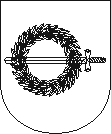 KLAIPĖDOS RAJONO SAVIVALDYBĖS TARYBASPRENDIMASDĖL KLAIPĖDOS RAJONO SAVIVALDYBĖS SMULKIOJO IR VIDUTINIOVERSLO PLĖTROS PROGRAMOS VERTINIMO KOMISIJOS SUDARYMO2019 m. gegužės 30 d. Nr. T11-150
GargždaiKlaipėdos rajono savivaldybės taryba, vadovaudamasi Lietuvos Respublikos vietos savivaldos įstatymo 15 straipsnio 5 dalimi, 16 straipsnio 2 dalies 6 punktu ir 18 straipsnio 1 dalimi,  n u s p r endžia: Sudaryti šios sudėties Klaipėdos rajono savivaldybės smulkiojo ir vidutinio verslo plėtros programos vertinimo komisiją 9-ojo šaukimo Klaipėdos rajono savivaldybės tarybos įgaliojimų laikui:Audronė Balnionienė – Klaipėdos rajono savivaldybės mero pavaduotoja, komisijos pirmininkė.Vaclovas Macijauskas – Savivaldybės tarybos narys, komisijos pirmininko pavaduotojas.Nariai:Arvydas Katkus – Savivaldybės tarybos narys.Ligita Liutikienė – Savivaldybės tarybos narė.Mindaugas Šunokas – Savivaldybės tarybos narys.Martynas Pocius – Savivaldybės tarybos narys.Raimonda Kučinskaitė – Strateginio planavimo ir investicijų skyriaus vedėja.Pripažinti netekusiu galios Klaipėdos rajono savivaldybės tarybos 2015 m. gegužės 28 d. sprendimą Nr. T11-119 „Dėl Klaipėdos rajono savivaldybės smulkiojo ir vidutinio verslo plėtros programos vertinimo komisijos sudarymo“.Šis sprendimas per vieną mėnesį nuo jo įteikimo ar pranešimo suinteresuotai šaliai apie viešojo administravimo subjekto veiksmus (atsisakymą atlikti veiksmus) dienos gali būti skundžiamas Lietuvos administracinių ginčų komisijos Klaipėdos apygardos skyriui (Herkaus Manto g. 37, LT-92236, Klaipėda) arba Regionų apygardos administracinio teismo Klaipėdos rūmams (Galinio Pylimo g. 9, LT-91230 Klaipėda) Lietuvos Respublikos administracinių bylų teisenos įstatymo nustatyta tvarka.Savivaldybės meras	Bronius Markauskas